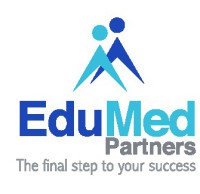 Drug Prevention HandbookStandards of ConductEduMed maintains a zero tolerance policy on use, possession, and distribution of alcohol and other drugs(AOD). Possession, use, and/or distribution of AOD on school premises, including interior and exterior property, will result in immediate expulsion from the education program for students and immediate termination for employees.Any student found guilty of a drug and/or alcohol related criminal offense will be immediately expelled.  Any employee found guilty of a drug and/or alcohol related criminal offense will be immediately terminated.Expulsion from program does not guarantee refund of any fees already paid nor does it remove existing owed fees. Possession, use, and/or distribution of AOD may also be subject to sanctions of Federal and State Laws as EduMed holds the right to contact law enforcement as they deem necessary.EduMed will not be held responsible for any injuries, damage, or any outcomes related to any intoxicated or drug influenced behaviors. DRUG AND ALCOHOL LAWS IN TENNESSEESimple Possession, Casual Exchange in TennesseeThose charged with simple possession or casual exchange will face Class A misdemeanor penalties, which can mean serving up to one year in jail and facing fines of up to $2,500.Those charged with a second offense or greater will face Class E felony charges, which carry a potential sentence of one to six years and fines of up to $3,000.In addition to jail or fines, one may be required to take a drug education class at the discretion of the presiding judge.Possession with Intent in TennesseeIf the amount of drugs one possesses is for more than recreational useIntent to distribute is a felony offense in Tennessee. A felony conviction can carry highly destructive life consequences, including loss of voting and firearm privileges, large fines, exclusion from certain categories of employment, probation, and prison time.Sale of a Controlled Substance in TennesseeIs classified as a felony offense in Tennessee. The sentence is generally determined by the type and amount of drug(s) involved, location of the sale, and the number of prior felonies on the record of the person being charged.Legal Punishment in Tennessee of Controlled Substances by Drug ScheduleSchedule I, Schedule II SubstancesPurchase or possess, first offense: Imprisonment for not less than two nor more than fifteen yearsPurchase or possess, second offense: Imprisonment for not less than five nor more than thirty yearsSell or intent to distribute, first offense: Imprisonment for not less than five nor more than thirty yearsSell or intent to distribute, second offense: Imprisonment for not less than ten nor more than forty years OR life imprisonmentSchedule III, Schedule IV, Schedule V SubstancesPurchase or possess, first offense: Imprisonment for not less than one nor more than five yearsPurchase or possess, second offense: Imprisonment for not less than one nor more than ten yearsSell or intent to distribute, first offense: Imprisonment for not less than one nor more than ten yearsPossession of Drug Paraphernalia in TennesseeIn Tennessee is a Class A misdemeanor punishable by up to 11 months, 29 days in jail. A drug paraphernalia conviction typically has lasting adverse effects on a person’s family and career.DUIYour criminal court requirements may include the following:For a 1st offense, you may face:48 hours to 11 months and 29 days in jail.A fine of $350 to $1,500A driver's license suspension/revocation of 1 year.Court and administrative costs of up to $4,900.For a 2nd offense, you may face:Jail time of 45 days to 11 months and 29 days in jail.A fine of $600 to $3,500.A driver's license suspension/revocation of 2 years.A mandatory forfeit of your vehicle.For a 3rd offense of a DUI, you may face:120 days to 11 months and 29 days in jail.Fines of $1,100 to $10,000.A mandatory forfeit of your vehicle.Not eligible for a restricted license.A driver's license suspension/revocation of 6 years.For a 4th offense or subsequent DUI offenses, you will be charged with a Class E felony and may face:1 year in jail.$3,000 to $15,000 in fines.A mandatory forfeit of your vehicle.Not eligible for a restricted license.HEALTH RISKS ASSOCIATED WITH ALCOHOL AND DRUGSThere are obvious risks associated with alcohol and drug abuse, but there are a number of less obvious risks as well: Physical and mental dependence Memory loss Violent behavior, aggressive acts, and angry feelings Headaches Nausea and/or vomiting Muscle weakness A drug tolerance Liver, lung, and kidney problems Brain damage Hallucinations, tremors, and convulsions Hyperactivity or Sluggish behavior Poor academic performance Unwanted sexual activity (i.e. date rape) Sexually transmitted diseases, including HIV/AIDS Unwanted pregnancy Impact on future career prospects Adverse effects from withdrawal Alcohol and other drug use may also lead to other health problems such as respiratory depression, cancer, Fetal Alcohol Syndrome, elevated blood pressure, and, in some case, death. If combined with other depressants of the central nervous system, even low doses of alcohol can have dangerous effects. Medical and addiction services should be sought immediately if you are struggling with drug and/or alcohol issues. Professional CareProblems with alcohol and drugs are best addressed with the help of professionals.  Asking for help is an important step in beginning your journey to heal. Professional help can include medical providers, hospitals, therapists, counselors, outpatient programs, and residential programs. Drug and alcohol use can result in physical and psychological dependencies.  Often medically monitored detox services are needed to safely move the body away from physical withdrawals.  Some withdrawals are potentially fatal. You can seek detox services at many hospitals and drug treatment facilities. Some local services for detox and further addiction treatment include:Vanderbilt Hospital - (615) 327-7000Rolling Hills Hospital – 855-709-9714Skyline Hospital - (615) 769-5000Bradford Health Services - (615) 291-2956If you are in an emergency situation, go to the nearest emergency room. If you are in need of therapy services, you can contact your insurance company for in network providers.  You can also utilize PsychologyToday.com to search for local therapists and counselors. DRUG ABUSE HANDBOOK & DRUG PREVENTION PROGRAMI have received a copy of the Drug Prevention Program Handbook.  I am aware of the Standards of Conduct for EduMed.   I understand that if I am a drug or alcohol offender, I will be dismissed from the school immediately.  Possession, distribution or use of alcohol or illicit substances will bring immediate expulsion or termination. ____________________________________                                             	________________Signature								Date							____________________________________Print Name